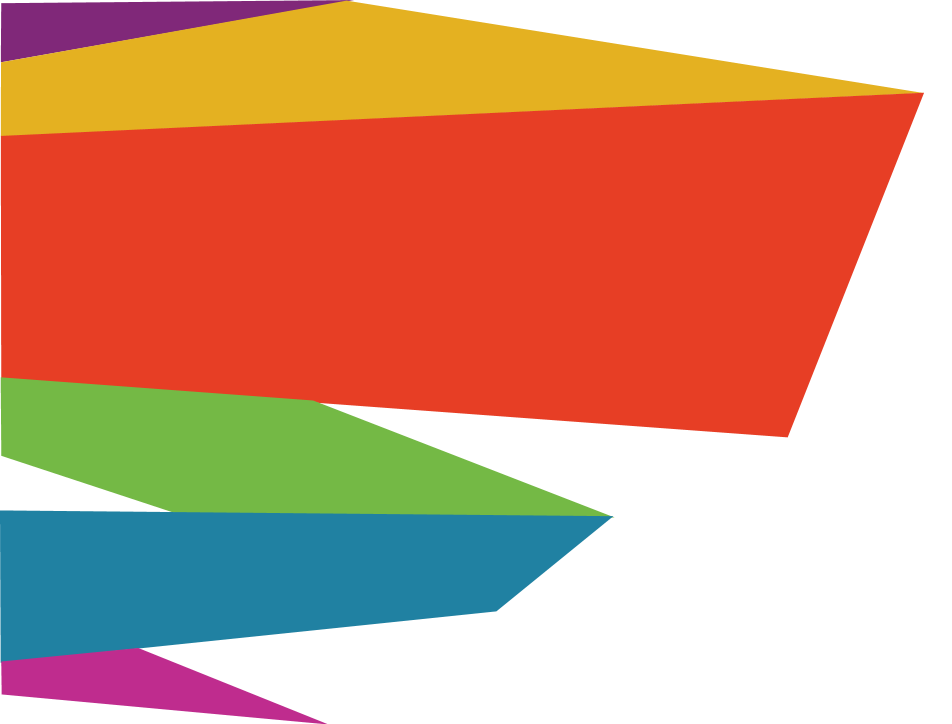 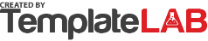 WEEK APPOINTMENT CALENDARWEEK APPOINTMENT CALENDARWEEK APPOINTMENT CALENDARWEEK APPOINTMENT CALENDARWEEK APPOINTMENT CALENDARWEEK APPOINTMENT CALENDARWEEK APPOINTMENT CALENDARWEEK APPOINTMENT CALENDARWEEK APPOINTMENT CALENDARWEEK APPOINTMENT CALENDARWEEK APPOINTMENT CALENDARWEEK APPOINTMENT CALENDARWEEK APPOINTMENT CALENDARWEEK APPOINTMENT CALENDARWEEK APPOINTMENT CALENDARWEEK APPOINTMENT CALENDARWEEK APPOINTMENT CALENDARWEEK APPOINTMENT CALENDAR2024202420242024Business Name HereBusiness Name HereBusiness Name HereBusiness Name HereBusiness Name HereBusiness Name HereBusiness Name HereBusiness Name HereBusiness Name HereBusiness Name HereBusiness Name HereBusiness Name HereBusiness Name HereBusiness Name HereBusiness Name HereBusiness Name HereBusiness Name HereBusiness Name HereWEEK 04WEEK 04WEEK 04WEEK 04JANUARYJANUARYJANUARYJANUARYJANUARYJANUARYJANUARYJANUARYJANUARYJANUARYJANUARYJANUARYJANUARYJANUARYJANUARYJANUARYJANUARYJANUARYJANUARYJANUARYJANUARYJANUARYJANUARYJANUARYJANUARYJANUARYJANUARYJANUARY22222223232323242424242525252526262626272727272728282828MONDAYMONDAYMONDAYTUESDAYTUESDAYTUESDAYTUESDAYWEDNESDAYWEDNESDAYWEDNESDAYWEDNESDAYTHURSDAYTHURSDAYTHURSDAYTHURSDAYFRIDAYFRIDAYFRIDAYFRIDAYSATURDAYSATURDAYSATURDAYSATURDAYSATURDAYSUNDAYSUNDAYSUNDAYSUNDAY77777777777777888Edison StokesEdison Stokes888888888889Ariana CruzAriana Cruz99Davis JacksonDavis Jackson99Amara StewartAmara Stewart99Julian GreenJulian Green99Wade MeyerWade Meyer999Summer HamiltonSummer Hamilton9910Elsie FowlerElsie Fowler1010Samuel WilsonSamuel Wilson10101010Elliot KingElliot King1010101010Joe MiltonJoe Milton101011Johnathan DavisJohnathan Davis1111Gabriel MyersGabriel Myers111111111111Damien HoustonDamien Houston1111111111121212121212121212Arabella GilbertArabella Gilbert12121212121313131313Levi ClarkLevi Clark1313Lukas BatesLukas Bates1313Raegan BrownRaegan Brown1313131313141414141414141414Jack DiazJack Diaz141414141415Summer WrightSummer Wright15151515151515151515151515161616Mary WebsterMary Webster161616161616161616161617Armani RossArmani Ross17171717171717171717171717181818181818181818181818181819191919191919191919191919192020202020202020202020202020212121212121212121212121212122222222222222222222222222222323232323232323232323232323© TemplateLab.com© TemplateLab.com© TemplateLab.com© TemplateLab.com© TemplateLab.com© TemplateLab.com